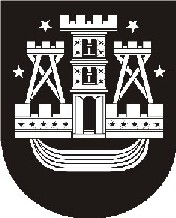 KLAIPĖDOS MIESTO SAVIVALDYBĖS TARYBASPRENDIMASDĖL KLAIPĖDOS MIESTO NEVYRIAUSYBINIŲ ORGANIZACIJŲ TARYBOS SUDĖTIES PATVIRTINIMO2014 m. spalio 23 d.   Nr. T2-267KlaipėdaVadovaudamasi Lietuvos Respublikos vietos savivaldos įstatymo 16 straipsnio 2 dalies 6 punktu ir Klaipėdos miesto nevyriausybinių organizacijų tarybos nuostatų, patvirtintų Klaipėdos miesto savivaldybės tarybos 2014 m. liepos 31 d. sprendimu Nr. T2-156, 3 punktu, Klaipėdos miesto savivaldybės taryba nusprendžia:1. Patvirtinti šios sudėties Klaipėdos miesto nevyriausybinių organizacijų tarybą:Inga Aksamitauskaitė-Bružienė, VšĮ LCC tarptautinio universiteto Regioninės plėtros ir ryšių su absolventais vadovė; Jurgis Andriuška, visuomeninės organizacijos „Pozityvus gyvenimas“ vadovas;Airida Čėsnienė, Klaipėdos miesto savivaldybės administracijos jaunimo reikalų koordinatorė;Jurgita Činauskaitė-Cetiner, sporto klubo „Okinava“ projektų vadovė;Algirdas Grublys, Klaipėdos miesto savivaldybės tarybos Miesto ūkio ir aplinkosaugos komiteto narys;Ginter Harner, BĮ Klaipėdos miesto globos namų direktorius; Linas Jurevičius, Klaipėdos miesto ekologų klubo „Žalioji žemė“ narys;Virginija Kairienė, Žemaitijos rašytojų bendrijos pirmininkė;Jurgita Kulevičienė, labdaros ir paramos fondo „Dienvidis“ direktorė;Nijolė Laužikienė, Klaipėdos miesto savivaldybės administracijos Ugdymo ir kultūros departamento direktorė;Alvydas Lenkauskas, BĮ Klaipėdos miesto savivaldybės kultūros centro Žvejų rūmų direktorius;Lilija Petraitienė, Klaipėdos miesto savivaldybės tarybos Finansų ir ekonomikos komiteto narė;Julija Pliutienė, Klaipėdos miesto savivaldybės tarybos Socialinių reikalų komiteto pirmininkė;Renalda Senavaitienė, nevyriausybinių organizacijų asociacijos „Klaipėdos piliečiai“ pirmininkė;Lina Skrupskelienė, Klaipėdos miesto savivaldybės tarybos Strateginės plėtros komiteto narė;Aivaras Vaiginis, Klaipėdos jaunimo organizacijų asociacijos „Apskritasis stalas“ l. e. pirmininko pareigas;Janina Žemaičiūnienė, Lietuvos pensininkų sąjungos „Bočiai“ Klaipėdos Pajūrio bendrijos pirmininkė. 2. Skelbti šį sprendimą Klaipėdos miesto savivaldybės interneto svetainėje.Savivaldybės meras Vytautas Grubliauskas